     Кучеренко Наталья Николаевна, Нижнетавдинский район,    Зачетная работа, по метапредметному модулю (24.10.16-06.11.16)«Современные требования к математическому образованию в условиях введения ФГОС. Система подготовки учащихся к итоговой аттестации»      Зачетная работа по метапредметному модулюДанный урок по теме “ Площади фигур” в 9  классе относится к заключительному этапу учебно-дидактического цикла обучения – этапу УМСТВЕННЫХ действий - творческого применения и успешного использования знаний в практической области.Урок является практико-ориентированным.  Метод проектов формирует личностную мотивацию школьника при решении задачи. Найденный способ решения задачи имеет практический характер, является социально значимым как для школьника, так и для взрослого человека.Учащиеся:на практике применяют знания, полученные при изучении темы “Площади фигур”;на данном занятии все учащиеся по группам участвуют в написании проекта “Строители  к вашим услугам”;На предыдущем уроке повторялся теоретический материал, при решении задач повторялись формулы для вычисления площадей фигур различного вида. К данному уроку учащиеся в двух  группах выполняют задания.КОНСПЕКТ УРОКАЦели:Обучающие.Формирование компетенций через решение прикладных задач, показывающих необходимость математических знаний в повседневной жизни.Развивающие.Развитие умений анализировать, сравнивать, делать выводы.Развитие вычислительных навыков, устной и письменной математической речи, умения ориентироваться в изображениях геометрических фигур, умения работать в парах и группах.Развитие исследовательской и познавательной деятельности.Воспитательные.Воспитание самостоятельности, активности, ответственности за порученное дело, рачительное отношение к материальным средствам.Воспитание ответственного отношения к своей деятельности и выбору будущей профессии.ХОД УРОКА1.Организационный момент. 2. Перед учащимися ставятся вопросыДля чего необходимо знать площади геометрических фигур?Достаточно ли знать площади комнаты, потолка, крыши и др, чтобы сделать ремонт в доме?(Как правило, учащиеся отвечают, что надо рассчитать, сколько необходимо средств для покупки досок , блоков  и др.)3. Работа с понятием “ СМЕТА”Попытка учащихся дать определение понятию “СМЕТА”.Определение (Советский энциклопедический словарь).СМЕТА – план предстоящих расходов и поступлений материальных и денежных средств предприятий и учреждений.4.Развитие умений и формирование навыков. Распределение заданий для работы в двух группах.5.Составить смету на ремонт дома.Обшивка сайдингом домаПокраска фронтона крышиПерекрытие крыши железом. 6. По итогам работы групп происходит защита полученных результатов.7. Оценка и суждения о полученных результатах:Что вызывает удивление? Какие выводы напрашиваются?Выводы:Некоторые виды выполняемых работ оцениваются дороже, чем затраты на приобретение материалов.Полезно самим научиться выполнять хотя бы некоторые виды работ, что бы сэкономить свои средства.Полезно уметь делать расчёты при подготовке к ремонту дома.8. Домашнее задание:1. Нарисовать эскиз комнаты.2. Составить смету расходов на ремонт своей комнаты.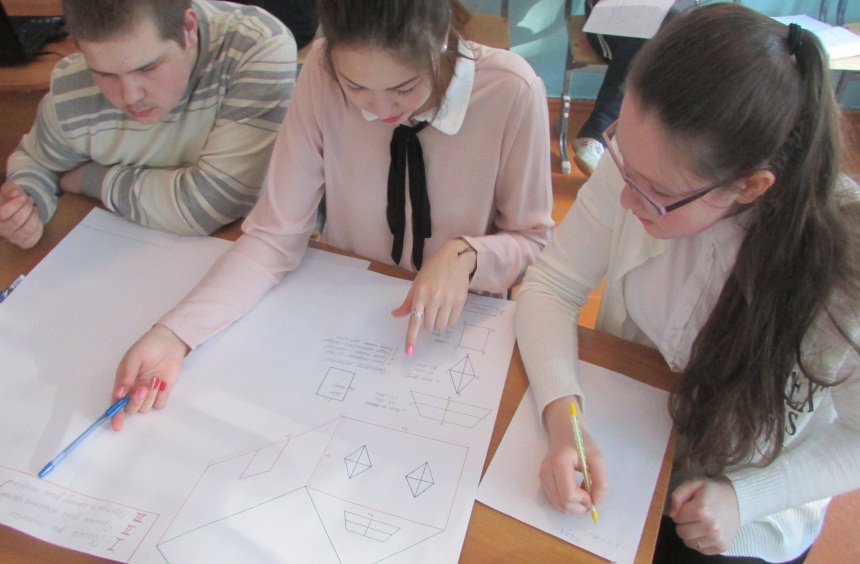 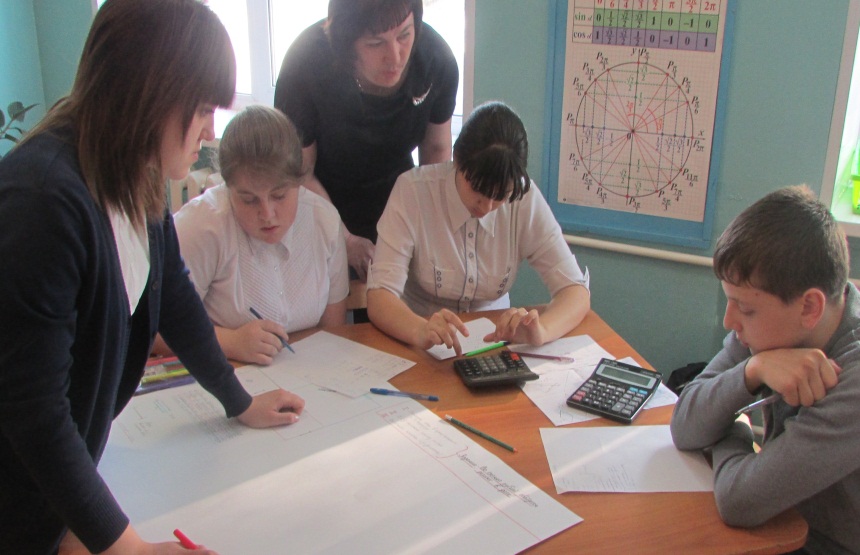 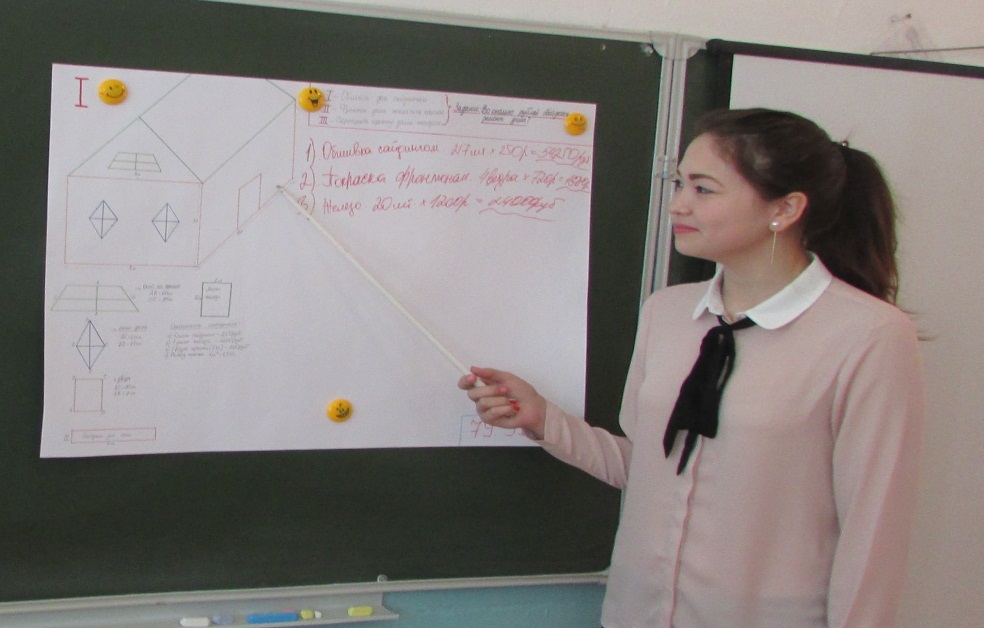 